STANDAR PELAYANAN PERMOHONAN INFORMASI PUBLIKProses Penyampaian Pelayanan (Service Delivery)Mengetahui								Bukittinggi , Januari 2021Atasan PPID								Ketua PPID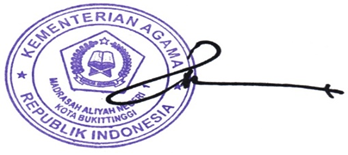 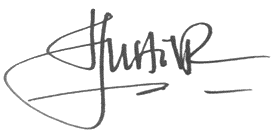 Drs.Irsyad, M.Pd							Yusti Rahmi, S.PdNo.KomponenUraian1.PersyaratanMasyarakatFotokopi KTP Pemohon atau fotokopi akte pendirian lembaga publik/ormas bagi pemohon atas nama/LSM2.Sistem, mekanisme, dan prosedurPemohon datang ke meja layanan informasi PPID Bagian Humas MAN 1 Kota Bukittinggi atau mengunjungi laman informasi publik.Pemohon mengisi formulir permohonan informasi publik melalui link https://forms.gle/JHbaTpZF5xfGJoDj9 Petugas layanan mencatat di buku registrasi dan memberitahukan nomor pendaftaran kepada pemohon.Jika disetujui lanjut ke langkah selanjutnya. Jika tidak disetujui, PPID memberikan alasan tertulis dan memberikan informasi pengajuan keberatan.Jika disetujui, PPID mengajukan permohonan informasi kepada unit terkait, Hasilnya, unit kerja memberikan data kepada PPID.PPID memberikan informasi tertulis kepada pemohon informasi.Apabila pemohon telah puas terhadap respons dari PPID, maka proses selesai.Apabila pemohon tidak puas terhadap respons, maka dapat mengajukan keberatan di atasan PPID. Apabila telah puas terhadap respons atasan PPID maka proses selesai, sedangkan apabila tidak puas terhadap respons atasan PPID maka proses berlanjut di komisi informasi.3.Jangka Waktu PenyelesaianWaktu Penyelesaian dilaksanakan 3-7 hari kerjaPPID akan menyampaikan pemberitahuan yang berisikan informasi yang diminta berada di bawah penguasaaanya atau tidak.PPID dapat memperpanjang waktu paling lambat 10 hari kerja.4.Biaya PelayananBiaya administrasi pelayanan gratis5.Produk PelayananInformasi Publik6.Penanganan pengaduan, saran, dan masukanPengaduan, saran, dan masukan dapat disampaikan secara tertulis melalui surat yang di tujukan kepada: PPID Humas MAN 1 Kota Bukittinggi Menyampaikan pengaduan, saran, dan masukan langsung via:Telepon: (0752)-22307Email: mailto:man1bukittinggi68@gmail.comForm: https://forms.gle/JHbaTpZF5xfGJoDj9Laman: https://www.man1bukittinggi.sch.id/ 